Памятка  о необходимости вакцинации против гриппа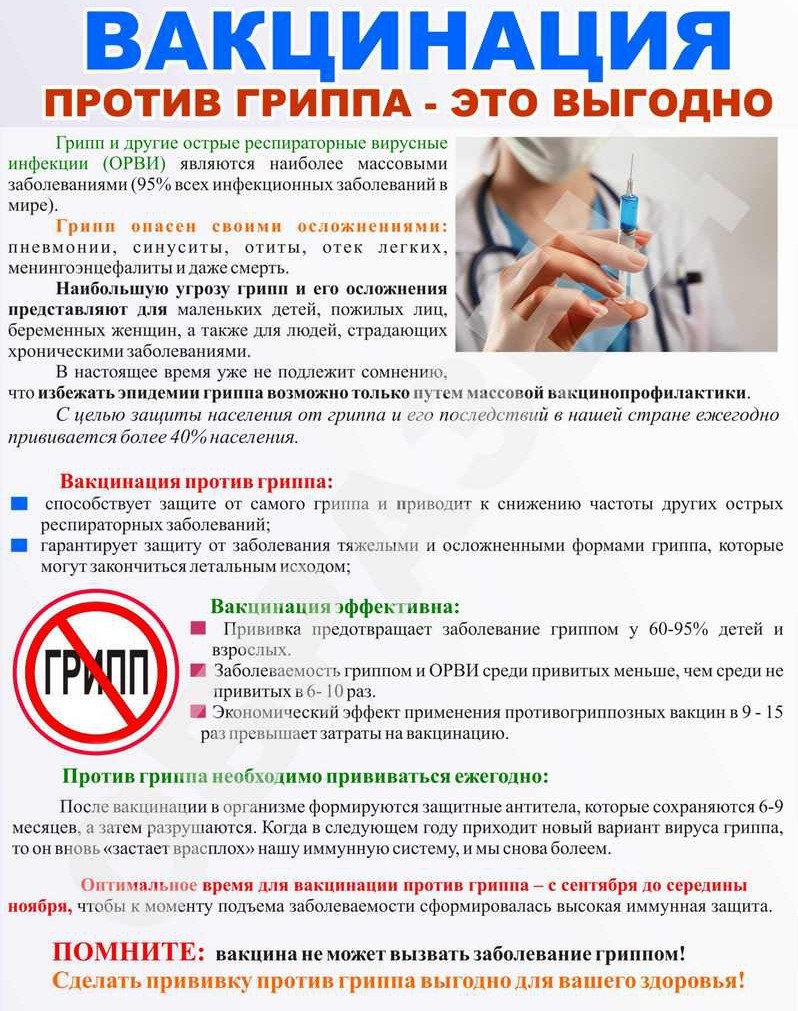 Грипп – это инфекционное заболевание, которое ежегодно поражает до 10-15% населения каждой страны. Вирус гриппа передается от человека к человеку очень легко: при разговоре, кашле, чихании. Риск заболеть есть у каждого.

Чем опасен грипп?

Грипп – это та инфекция, которая дает наибольшее количество осложнений. Попав в организм, вирус гриппа размножается, разрушая клетки легких и других органов с высокой скоростью. Развиваются такие осложнения как пневмония, бронхит, поражение сердечно -сосудистой и центральной нервной систем, почек. Именно эти осложнения и являются непосредственной причиной смерти после перенесенного гриппа. У детей высока также вероятность развития отита, приводящего к глухоте. Нередко перенесенное заболевание гриппом приводит к инвалидности. Организм здорового человека после перенесенного гриппа средней тяжести тратит столько сил, что это «стоит» ему одного года жизни.

Почему необходимо сделать прививку?

Грипп – это заболевание, которое можно предотвратить. Наиболее эффективным, удобным и безопасным средством профилактики гриппа являются вакцинация. Иммунитет, возникающий в результате вакцинации — не пожизненный, он сохраняется в течение одного года и эффективен только против конкретного штамма вируса гриппа. Вот почему вакцинироваться необходимо каждый год. Если привитый человек и заболеет гриппом, то он защищен от тяжелых осложнений, да и само заболевание протекает гораздо легче.

Что представляет собой вакцина от гриппа?

Сейчас существуют вакцины нового поколения, практически не имеющие противопоказаний и дающие более сильный иммунитет. Вакцина отвечает международным стандартам и хорошо переносится. Современные вакцины инактивированные, не содержат «живой» вирус, что подразумевает их безопасность и отсутствие побочных реакций. Вакцинацию против гриппа необходимо проводить с сентября по октябрь до подъема заболеваемости, чтобы успел сформироваться прочный иммунитет, защищающий от гриппа. Обычно иммунитет формируется в течение двух-трех недель.

Может ли вакцина нанести вред здоровью?

Прививка неопасна и не вызывает осложнений, в крайнем случае может проявиться покраснение на коже в месте укола, которое проходит через 2-3 дня, или небольшое повышение температуры. Даже, если привитой ребенок заразится гриппом, болезнь будет протекать в легкой форме, без осложнений.

Почему так важно прививать от гриппа детей?

Ежегодно наибольшее количество случаев заболевания гриппом регистрируется среди детей. Более 90% госпитализированных по поводу гриппа – это дети. У них грипп протекает наиболее тяжело и требует лечения в стационаре. Продолжительность заболевания у детей значительно больше, чем у взрослых. Вакцинация детей проводится в школах, детских садах, и в детских поликлиниках по месту жительства.

Как подготовиться к вакцинации против гриппа?

Перед проведением вакцинации васосматривает медицинский работник. Специальной подготовки к вакцинации против гриппа не требуется. Противопоказания к вакцинации от гриппа: - острое заболевание или обострение хронического заболевания в день вакцинации; - аллергия на белок куриных яиц; - тяжелые аллергические реакции на предшествующую прививку от гриппа.Вакцинация взрослого, детского населения проводится по адресу-Взрослая поликлиника г Кимовск , ул. Больничная д.2 ,кабинет №9Вакцинация проводится понедельник-пятница с 08-00до 15-00 Вакцина СОВИГРИПП Детская поликлиника г Кимовск , ул. Коммунистическая д.26 ,кабинет №6 Вакцинация  проводится  понедельник-четверг с 09-00-16-00Вакцина УЛЬТРИКС, ГРИППОЛ Жители села могут вакцинироваться на ФАП,ФЗ  
Напоминаем, что отказываясь от прививок, Вы рискуете!